Информация о ценах на социально значимые товары  Асбестовский городской округИнформация о ценах на социально значимые товары  Асбестовский городской округИнформация о ценах на социально значимые товары  Асбестовский городской округИнформация о ценах на социально значимые товары  Асбестовский городской округИнформация о ценах на социально значимые товары  Асбестовский городской округИнформация о ценах на социально значимые товары  Асбестовский городской округИнформация о ценах на социально значимые товары  Асбестовский городской округИнформация о ценах на социально значимые товары  Асбестовский городской округИнформация о ценах на социально значимые товары  Асбестовский городской округИнформация о ценах на социально значимые товары  Асбестовский городской округИнформация о ценах на социально значимые товары  Асбестовский городской округИнформация о ценах на социально значимые товары  Асбестовский городской округИнформация о ценах на социально значимые товары  Асбестовский городской округИнформация о ценах на социально значимые товары  Асбестовский городской округна 01.07.2018на 01.07.2018на 01.07.2018на 01.07.2018на 01.07.2018на 01.07.2018на 01.07.2018на 01.07.2018на 01.07.2018на 01.07.2018на 01.07.2018на 01.07.2018на 01.07.2018на 01.07.2018№ п/пНаименование товаровНаименование товаровНаименование товаровНаименование товаровНаименование товаровНаименование товаровНаименование товаровНаименование товаровНаименование товаровЕдиница измеренияЕдиница измеренияЕдиница измеренияЕдиница измеренияОптово-отпускная цена с НДСОптово-отпускная цена с НДСТорговая надбавка, %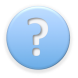 № п/пНаименование товаровНаименование товаровНаименование товаровНаименование товаровНаименование товаровНаименование товаровНаименование товаровНаименование товаровНаименование товаровЕдиница измеренияЕдиница измеренияЕдиница измеренияЕдиница измеренияОптово-отпускная цена с НДСОптово-отпускная цена с НДСТорговая надбавка, %№ п/пНаименование товаровНаименование товаровНаименование товаровНаименование товаровНаименование товаровНаименование товаровНаименование товаровНаименование товаровНаименование товаровЕдиница измеренияЕдиница измеренияЕдиница измеренияЕдиница измеренияОптово-отпускная цена с НДСОптово-отпускная цена с НДСТорговая надбавка, %1222222222333344561Хлеб формовой:Хлеб формовой:Хлеб формовой:Хлеб формовой:Хлеб формовой:Хлеб формовой:Хлеб формовой:Хлеб формовой:Хлеб формовой:1.1из муки высшего сортаиз муки высшего сортаиз муки высшего сортаиз муки высшего сортаиз муки высшего сортаиз муки высшего сортаиз муки высшего сортаиз муки высшего сортаиз муки высшего сорта руб./кг руб./кг руб./кг руб./кг0,000,000,000,000,001.2из муки 1 сортаиз муки 1 сортаиз муки 1 сортаиз муки 1 сортаиз муки 1 сортаиз муки 1 сортаиз муки 1 сортаиз муки 1 сортаиз муки 1 сорта руб./кг руб./кг руб./кг руб./кг37,9137,9115,0143,60115,011.3из муки 2 сортаиз муки 2 сортаиз муки 2 сортаиз муки 2 сортаиз муки 2 сортаиз муки 2 сортаиз муки 2 сортаиз муки 2 сортаиз муки 2 сорта руб./кг руб./кг руб./кг руб./кг0,000,000,000,000,001.4смешанной валкисмешанной валкисмешанной валкисмешанной валкисмешанной валкисмешанной валкисмешанной валкисмешанной валкисмешанной валки руб./кг руб./кг руб./кг руб./кг39,4439,4415,0145,36115,012Мука высшего сортаМука высшего сортаМука высшего сортаМука высшего сортаМука высшего сортаМука высшего сортаМука высшего сортаМука высшего сортаМука высшего сорта руб./кг руб./кг руб./кг руб./кг20,4420,4414,9723,50114,973Макаронные изделияМакаронные изделияМакаронные изделияМакаронные изделияМакаронные изделияМакаронные изделияМакаронные изделияМакаронные изделияМакаронные изделия руб./кг руб./кг руб./кг руб./кг24,7824,7815,0128,50115,014Крупы:Крупы:Крупы:Крупы:Крупы:Крупы:Крупы:Крупы:Крупы:4.1маннаяманнаяманнаяманнаяманнаяманнаяманнаяманнаяманная руб./кг руб./кг руб./кг руб./кг20,8720,8715,0024,00115,004.2рис шлифованныйрис шлифованныйрис шлифованныйрис шлифованныйрис шлифованныйрис шлифованныйрис шлифованныйрис шлифованныйрис шлифованный руб./кг руб./кг руб./кг руб./кг40,0040,0015,0046,00115,004.3пшенопшенопшенопшенопшенопшенопшенопшенопшено руб./кг руб./кг руб./кг руб./кг33,9133,9115,0139,00115,014.4гречневая ядрицагречневая ядрицагречневая ядрицагречневая ядрицагречневая ядрицагречневая ядрицагречневая ядрицагречневая ядрицагречневая ядрица руб./кг руб./кг руб./кг руб./кг25,2225,2214,9929,00114,995Сахар-песокСахар-песокСахар-песокСахар-песокСахар-песокСахар-песокСахар-песокСахар-песокСахар-песок руб./кг руб./кг руб./кг руб./кг32,6132,6115,0037,50115,006СольСольСольСольСольСольСольСольСоль руб./кг руб./кг руб./кг руб./кг8,698,6915,0710,00115,077Чай черный байховый листовой (не пакетированный)Чай черный байховый листовой (не пакетированный)Чай черный байховый листовой (не пакетированный)Чай черный байховый листовой (не пакетированный)Чай черный байховый листовой (не пакетированный)Чай черный байховый листовой (не пакетированный)Чай черный байховый листовой (не пакетированный)Чай черный байховый листовой (не пакетированный)Чай черный байховый листовой (не пакетированный) руб./(100 гр.) руб./(100 гр.) руб./(100 гр.) руб./(100 гр.)38,9838,9815,0144,83115,018Яйцо столовое (1 категории) Яйцо столовое (1 категории) Яйцо столовое (1 категории) Яйцо столовое (1 категории) Яйцо столовое (1 категории) Яйцо столовое (1 категории) Яйцо столовое (1 категории) Яйцо столовое (1 категории) Яйцо столовое (1 категории)  руб./(10 шт.) руб./(10 шт.) руб./(10 шт.) руб./(10 шт.)36,5236,5215,0142,00115,019Молоко питьевое, п/э пакет (жир. 3,2 %)Молоко питьевое, п/э пакет (жир. 3,2 %)Молоко питьевое, п/э пакет (жир. 3,2 %)Молоко питьевое, п/э пакет (жир. 3,2 %)Молоко питьевое, п/э пакет (жир. 3,2 %)Молоко питьевое, п/э пакет (жир. 3,2 %)Молоко питьевое, п/э пакет (жир. 3,2 %)Молоко питьевое, п/э пакет (жир. 3,2 %)Молоко питьевое, п/э пакет (жир. 3,2 %) руб./литр руб./литр руб./литр руб./литр36,8536,8515,0142,38115,0110Сметана, п/э пакет (жир. 20 %)Сметана, п/э пакет (жир. 20 %)Сметана, п/э пакет (жир. 20 %)Сметана, п/э пакет (жир. 20 %)Сметана, п/э пакет (жир. 20 %)Сметана, п/э пакет (жир. 20 %)Сметана, п/э пакет (жир. 20 %)Сметана, п/э пакет (жир. 20 %)Сметана, п/э пакет (жир. 20 %) руб./кг руб./кг руб./кг руб./кг171,30171,3015,00197,00115,0011Творог 9% Творог 9% Творог 9% Творог 9% Творог 9% Творог 9% Творог 9% Творог 9% Творог 9%  руб./кг руб./кг руб./кг руб./кг270,53270,5315,00311,11115,0012Масло животное ("Крестьянское")Масло животное ("Крестьянское")Масло животное ("Крестьянское")Масло животное ("Крестьянское")Масло животное ("Крестьянское")Масло животное ("Крестьянское")Масло животное ("Крестьянское")Масло животное ("Крестьянское")Масло животное ("Крестьянское") руб./кг руб./кг руб./кг руб./кг401,93401,9315,00462,22115,0013Масло растительное (подсолнечное)Масло растительное (подсолнечное)Масло растительное (подсолнечное)Масло растительное (подсолнечное)Масло растительное (подсолнечное)Масло растительное (подсолнечное)Масло растительное (подсолнечное)Масло растительное (подсолнечное)Масло растительное (подсолнечное) руб./литр руб./литр руб./литр руб./литр64,7064,7014,9974,40114,9914Мясо:Мясо:Мясо:Мясо:Мясо:Мясо:Мясо:Мясо:Мясо:14.1говядина I кат. на кости говядина I кат. на кости говядина I кат. на кости говядина I кат. на кости говядина I кат. на кости говядина I кат. на кости говядина I кат. на кости говядина I кат. на кости говядина I кат. на кости  руб./кг руб./кг руб./кг руб./кг0,000,000,000,000,0014.2свинина I кат. на кости свинина I кат. на кости свинина I кат. на кости свинина I кат. на кости свинина I кат. на кости свинина I кат. на кости свинина I кат. на кости свинина I кат. на кости свинина I кат. на кости  руб./кг руб./кг руб./кг руб./кг0,000,000,000,000,0014.3баранина I кат. на кости баранина I кат. на кости баранина I кат. на кости баранина I кат. на кости баранина I кат. на кости баранина I кат. на кости баранина I кат. на кости баранина I кат. на кости баранина I кат. на кости  руб./кг руб./кг руб./кг руб./кг0,000,000,000,000,0014.4Кура-тушка I кат. Кура-тушка I кат. Кура-тушка I кат. Кура-тушка I кат. Кура-тушка I кат. Кура-тушка I кат. Кура-тушка I кат. Кура-тушка I кат. Кура-тушка I кат.  руб./кг руб./кг руб./кг руб./кг113,56113,5618,00134,00118,0015Колбаса вареная - в/с  («Русская», «Любительская»)Колбаса вареная - в/с  («Русская», «Любительская»)Колбаса вареная - в/с  («Русская», «Любительская»)Колбаса вареная - в/с  («Русская», «Любительская»)Колбаса вареная - в/с  («Русская», «Любительская»)Колбаса вареная - в/с  («Русская», «Любительская»)Колбаса вареная - в/с  («Русская», «Любительская»)Колбаса вареная - в/с  («Русская», «Любительская»)Колбаса вареная - в/с  («Русская», «Любительская») руб./кг руб./кг руб./кг руб./кг320,61320,6118,00378,33118,0016Рыба свежемороженая (минтай без головы)Рыба свежемороженая (минтай без головы)Рыба свежемороженая (минтай без головы)Рыба свежемороженая (минтай без головы)Рыба свежемороженая (минтай без головы)Рыба свежемороженая (минтай без головы)Рыба свежемороженая (минтай без головы)Рыба свежемороженая (минтай без головы)Рыба свежемороженая (минтай без головы) руб./кг руб./кг руб./кг руб./кг90,4290,4220,00108,50120,0017Овощи свежие:Овощи свежие:Овощи свежие:Овощи свежие:Овощи свежие:Овощи свежие:Овощи свежие:Овощи свежие:Овощи свежие:17.1картофелькартофелькартофелькартофелькартофелькартофелькартофелькартофелькартофель руб./кг руб./кг руб./кг руб./кг25,2225,2214,9929,00114,9917.2капустакапустакапустакапустакапустакапустакапустакапустакапуста руб./кг руб./кг руб./кг руб./кг25,2225,2214,9929,00114,9917.3морковьморковьморковьморковьморковьморковьморковьморковьморковь руб./кг руб./кг руб./кг руб./кг31,3031,3015,0236,00115,0217.4свекласвекласвекласвекласвекласвекласвекласвекласвекла руб./кг руб./кг руб./кг руб./кг52,1752,1715,0160,00115,0117.5лук репчатыйлук репчатыйлук репчатыйлук репчатыйлук репчатыйлук репчатыйлук репчатыйлук репчатыйлук репчатый руб./кг руб./кг руб./кг руб./кг20,0020,0015,0023,00115,0018Фрукты:Фрукты:Фрукты:Фрукты:Фрукты:Фрукты:Фрукты:Фрукты:Фрукты:18.1яблокияблокияблокияблокияблокияблокияблокияблокияблоки руб./кг руб./кг руб./кг руб./кг99,1399,1315,00114,00115,0019Бензин АИ-92Бензин АИ-92Бензин АИ-92Бензин АИ-92Бензин АИ-92Бензин АИ-92Бензин АИ-92Бензин АИ-92Бензин АИ-92руб./литрруб./литрруб./литрруб./литр0,0040,980,00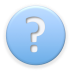 20Бензин АИ-76 - 80Бензин АИ-76 - 80Бензин АИ-76 - 80Бензин АИ-76 - 80Бензин АИ-76 - 80Бензин АИ-76 - 80Бензин АИ-76 - 80Бензин АИ-76 - 80Бензин АИ-76 - 80руб./литрруб./литрруб./литрруб./литр0,000,000,0021Проезд в общественном транспорте (городской)Проезд в общественном транспорте (городской)Проезд в общественном транспорте (городской)Проезд в общественном транспорте (городской)Проезд в общественном транспорте (городской)Проезд в общественном транспорте (городской)Проезд в общественном транспорте (городской)Проезд в общественном транспорте (городской)Проезд в общественном транспорте (городской)руб./поездкаруб./поездкаруб./поездкаруб./поездка0,0018,000,00